W Tigers Martial Arts CLUB REGISTRATION FORMConfidentiality: Details on this form will be held securely and will only be shared with coaches or others who need this information in order to meet the specific needs of your child. Data protectionEveryone responsible for using personal data has to follow strict rules called ‘data protection principles’. They must make sure the information is: used fairly, lawfully and transparently•	used for specified, explicit purposes•	used in a way that is adequate, relevant and limited to only what is necessary•	accurate and, where necessary, kept up to date•	kept for no longer than is necessary•	handled in a way that ensures appropriate security, including protection against unlawful or unauthorised processing, access, loss, destruction or damageFacebook clubYou are invited to join Wtigers facebook club for the club news, photos, competition update and holiday notices and grading information and for more!Also, pattern videos will be uploaded for your practice.You can join to  https://www.facebook.com/groups/wtigerstkd   or personal invitation will be delivered to you. About Wild Tiger Martial Arts (Master Kim)Wild Tigers Taekwondo academy was established in London 2008 by Master Kim Who has more than 25 years of teaching experience since 1991, he opened his Martial Arts Academy in Seoul in South Korea.Master Kim has various skills of Martial arts; Taekwondo (6 Dan), Hapkido (6 Dan), Judo, KickBoxing and MMA.-The 3rd Winner of World TaeKwonDo Hanmadang  Competition (2005)-The 1st Winner of JUDO Competition (1998)-The 1st Winner of HAPKIDO at The National   Competition (2002)- The Champion of Feather Weight Championship  (2002) KickBoxing-The 1st Defense of Feather Weight Championship (2003) KickBoxing-The 4th place of TaeKwonDo Muye Championship  (2003)-Entered for The World TaeKwonDo Hanmadang  Competition (2003, 2004)-Over 25 years of teaching experience- Seoul Yong Ho DoJang (1991 – 2006)- The ROK Marine Special Recon (1994-1996)- A Training of Parachute 95-5th(1995)- Achieved School Sports teacher Qualification(2005)- Sports teacher at Seoul Sahm Yook ElementarySchool(2004-2006)-At Fitness 4 Less (old Top Notch Club)(2008-)-At West Wimbledon Primary School (2008- )-At Roehampton Sacred Heart Primary School(2008 -)-At Kingston Korean School (2009 – 2011)-At Kingston University TaeKwonDo Club(2011-12)-At David Lloyd Raynes Park ( DL Kids ) (2011-2013)-Achieved UK Level 2 Personal Trainer Qualification  (2012)-Korean Cultural Centre K-pop Academy (2015 -  )-West Wimbledon PE Taekwondo  Teacher  (2017-2019)-Sacred Heart New Malden PE Taekwondo Teacher (2019 - )Classes Timetable At  New Malden Sacred Heart School KT3 4NDClub Terms and conditionsPaymentThere are various ways to make a paymentBy standing order / By bank transfer / By cash (WILD TIGER MARTIAL ARTS 20-46-76 13464830)Your first starting date(except trial) is going to be your payment date of every month.Please note that we do not accept Cheque payments.Membership Card, Registration fee & Insurance £30 per year.Renewal Membership Card & Insurance £20 Every Year.KMAMA(Korean Martial Arts Association) accredited membership card 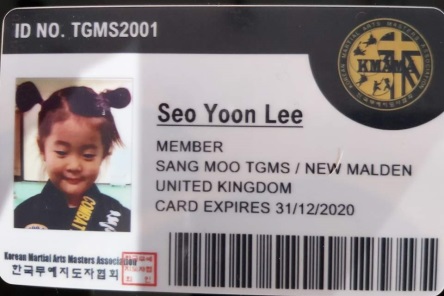 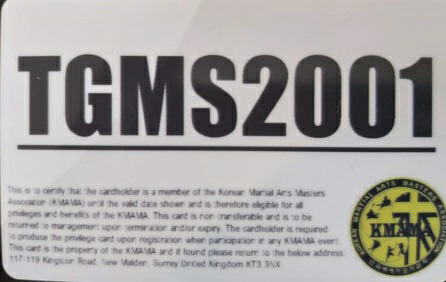 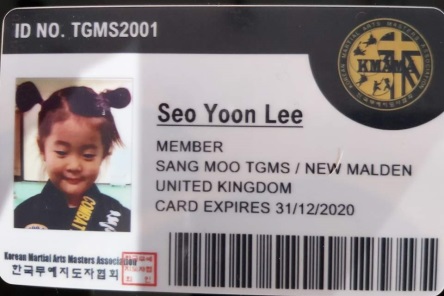 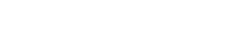 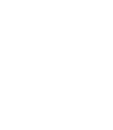 Please send your picture to Master Kim by email WildTigerMartialArts@gmail.comThis member is registered with Allianz Public and Personal Liability, an insurance company that is compliant with the UK Data Protection Policy regulations and is accredited by the UK government, and is entitled to insurance premiums in various accidents during martial arts training under the terms of the insurance company.The holder of this membership is eligible to take the promotion and judging screening held by KMAMA (Kukkiwon Taekwondo, TGMA Martial arts, Hapkido, Gumdo), and members above the regular membership must participate in various events organized by KMAMA (regular delegate meeting, martial arts competition, referee qualification training) , Leadership training, year-end party, etc.).Membership fee: Reissue required every yearNew General Members: £ 30 per year (Registration, insurance and data protection)Old General Members & Renewal: £ 20 per year (includes insurance and data protection)Full membership: £ 15 per year (judges, leaders, advisors, etc.)Cancellation / Refund PolicyWild Tiger is operated no refund Policy to issue refunds for any cancellations. We require at least 1 month notice of cancellation. In case of not attendance for 1 month and without payment, your place is lost, therefore we require you to put your name on the waiting list and re-registration if you want to start again.HolidaysMissing class make upWe do not accept any holiday notices. After missing a class or holidays, please come an extra class (any suitable class) for making up.Grading TestWe have the Grading test almost  every  months (when more 10 Members are ready  to do it)Under 8 years (White) Do not need to do their Poomsae,  but from Yellow  Belt they must do their pattern.Please bring your own sparring kits (Gloves, Arm guards, shin guards) to reduce changing time and for personal hygiene reason.Full Set of Sparring Kit order from WildTiger will be available soon. Or you can buy from internet.Contact usEmail : WildTigerMartialArts@gmail.comPhone :07498718630    Master KimBlack Belt GradingBlack Belts are required to attend a black belt class and do a voluntary work for helping the Juniors in a lesson once a week to learn Leadership, Respect, Humility and Self-control as a part of the Grading.BLACK / 1st   Dan (Koryo  Poomsae, 3 patterns from Poomsae 1 Jang - 8 Jang, Self-defense, 8  Grading tests to be a 2nd Dan)BLACK / 2nd Dan(Keumgang  Poomsae, 3 Patterns from Poomsae 1 Jang - Koryo, Self-defense,  Jump Back spinning kick,     16  Grading tests to be a 3rd Dan Black)BLACK / 3rd Dan(Pyonwon Poomsae, 3 Patterns from Poomsae 1 Jang - Keumgang, Self-defense, Jump back spinning kick with one leg, 32  Grading tests to be a 4th Dan Black)Start doing her/his classes as a Junior Instructor.BLACK / 4th DanWhen 3rd Dan is ready to be an Instructor then can apply by Master’s  recommendation.CompetitionsBTCB / KMAMA competitionsStudents are required to take part in one of the above Competitions more than Once a year.Name of child/young person:  (capital letters)Address:Date of Birth:School Name:Name of parent / carer:Contact detail of parent/carer (mobile no):e-mail address: ClassAttend twice a week (£70) Attend once a week (£50)Please specify which day (                                           ) ClassAttend twice a week (£70) Attend once a week (£50)Please specify which day (                                           ) ClassAttend twice a week (£70) Attend once a week (£50)Please specify which day (                                           ) Order Dobok(uniform)Height (110 cm -150 cm) £35Height (160 cm -190 cm) £40I want to order Dobok size                             ( child’s height )                          PaymentAdvance payment by term(3month)Standing Order(every month)Cash    (No cheque accepted) PaymentAdvance payment by term(3month)Standing Order(every month)Cash    (No cheque accepted) PaymentAdvance payment by term(3month)Standing Order(every month)Cash    (No cheque accepted) Membership & Insurance£30 for First year £20 for RenewalEmail or Text sent for renewalChild Photo/Video Consent :I give WildTigers TKD permission to take photographs and videos of my child.I grant WildTigers TKD full rights to use the images resulting from the photography / Video filming andAny reproductions or adaptations of the images for fundraising publicity or other purposes to help achieve the group’s aims.This might include (but is not limited to), the right to use them in their printed and online publicity, social media, press releases and funding applications.                                                                                                                          Please tick in the box, If you do not agree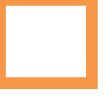 Child Photo/Video Consent :I give WildTigers TKD permission to take photographs and videos of my child.I grant WildTigers TKD full rights to use the images resulting from the photography / Video filming andAny reproductions or adaptations of the images for fundraising publicity or other purposes to help achieve the group’s aims.This might include (but is not limited to), the right to use them in their printed and online publicity, social media, press releases and funding applications.                                                                                                                          Please tick in the box, If you do not agreeChild Photo/Video Consent :I give WildTigers TKD permission to take photographs and videos of my child.I grant WildTigers TKD full rights to use the images resulting from the photography / Video filming andAny reproductions or adaptations of the images for fundraising publicity or other purposes to help achieve the group’s aims.This might include (but is not limited to), the right to use them in their printed and online publicity, social media, press releases and funding applications.                                                                                                                          Please tick in the box, If you do not agreeChild Photo/Video Consent :I give WildTigers TKD permission to take photographs and videos of my child.I grant WildTigers TKD full rights to use the images resulting from the photography / Video filming andAny reproductions or adaptations of the images for fundraising publicity or other purposes to help achieve the group’s aims.This might include (but is not limited to), the right to use them in their printed and online publicity, social media, press releases and funding applications.                                                                                                                          Please tick in the box, If you do not agreeSignature of parent / carer:(over 18 years old)Signature of parent / carer:(over 18 years old)Date:Date:I can confirm that I have read and been aware of the Wild Tigers  / Terms and Conditions (which is in separate page).(Please complete this page and return to admin)I can confirm that I have read and been aware of the Wild Tigers  / Terms and Conditions (which is in separate page).(Please complete this page and return to admin)I can confirm that I have read and been aware of the Wild Tigers  / Terms and Conditions (which is in separate page).(Please complete this page and return to admin)I can confirm that I have read and been aware of the Wild Tigers  / Terms and Conditions (which is in separate page).(Please complete this page and return to admin)MONTUEWEDTHUFRISAT9:30-10:30Ladies TKD &Self-Defence9:30-10:30White toGreen-Blue belts10:35-11:35Blue toBlack belts4:30-5:30White toGreen-BlueBelts4:30-5:30White toGreen-BlueBelts4:30-5:30All Levels4:30-5:30White toGreen-BlueBelts4:30-5:30White toGreen-BlueBelts3:30-4:30White toGreen-BlueBelts5:35-6:35Blue to Black belts5:35-6:35Blue to Black belts5:35-6:35Sparring Class5:35-6:35Blue to Black belts5:35-6:35Blue to Black belts4:35-5:35Blue to Black belts6:40Teens & Adults classAll Levels6:40Teens & Adults classAll Levels6:40Teens & Adults classAll Levels6:40Teens & Adults classAll Levels6:00Teens & Adults classAll LevelsTaekwondo Headgear Protective Headgear Full Head Guard Boxing Headgear with Face Shield - Taekwondo Head Mask Helmet for Adult/Children  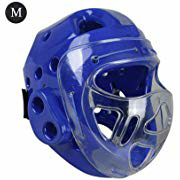 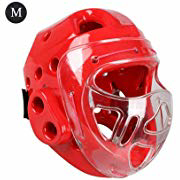 Forearm Protector Shin Protectors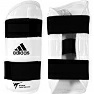 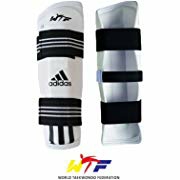 WT Taekwondo Martial Arts TKD Body Protector Chest Guard   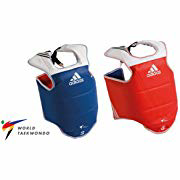 Eventualx Taekwondo Gloves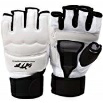 GradeRequirement 1Requirement 2White Belts10 basic motion, Basic performanceBasic kick (Front kick)basic kicking PerformanceCombination Performances 1-5Poomsae  1* (Pattern 1*)Full contact SparringBreaking TestYellow Belts10 basic motion, Basic performance Basic kick (Chop kick)Basic kicking PerformanceCombination performances 1-10Poomsae  2* (Pattern 2*)Full contact SparringBreaking TestYellow / Green Belts10 basic motion, Basic performance Basic kick (Round house kick)Basic kicking PerformanceCombination performances 1-10Poomsae  3* (Pattern 3*)Full contact SparringBreaking TestGreen Belts10 basic motion, Basic performance Basic kick (Side kick)Basic kicking PerformanceCombination performances 1-15Poomsae  4* (Pattern 4*)Full contact SparringBreaking TestGreen / Blue Belts10 basic motion, Basic performance Basic kick (Hook kick)Basic kicking PerformanceCombination performances 1-15Poomsae  5* (Pattern 5*)Full contact SparringBreaking TestBlue Belts10 basic motion, Basic performance Basic kick (Back kick)Basic kicking PerformanceCombination performances 1-20Poomsae  6* (Pattern 6*)Full contact SparringBreaking TestBlue / Red Belts10 basic motion, Basic performance Basic kick (Back spinning kick)Basic kicking PerformanceCombination performances 1-20Poomsae  7* (Pattern 7*)Full contact SparringBreaking TestRed Belts10 basic motion, Basic performance Basic kick (Jump Front kick)Basic kicking Performance Combination performances 1-25 Poomsae  8* (Pattern 8*)Full contact SparringBreaking TestBLACK Belts10 basic motion, Basic performance, Basic kick (Double side, Typhoon kick)Basic kicking Performance Combination performances 1-30Koyro* (Pattern Koyro*)Self-defense  SkillsFull contact Sparring (MMA Style) prepare your mouth guardBreaking Test